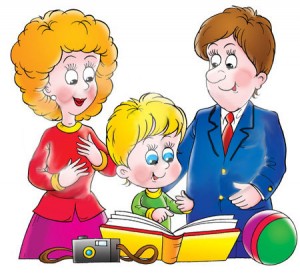 Дети учатся говорить, подражая взрослым. Маленький ребенок воспроизводит то, что слышит. Если окружающие взрослые говорят в соответствии с нормами русского языка, то и ребенок избежит большого количества ошибок, овладевая речью. Если же речь взрослых изобилует лексическими и грамматическими ошибками, то, скорее всего, эти же ошибки будут и в речи малыша. Вспомните, как дети копируют отдельные слова и выражения. Точно также копируются интонация, темп речи, ошибки в употреблении слов.  Дети быстро запоминают новые слова и выражения, также быстро они пополняют свой словарь бранной лексикой, словами-паразитами (а, ну, вот). Многие взрослые знают, как правильно ставится ударение в словах СВЁКЛА, СТОЛЯР и др., но продолжают говорить по-своему, по привычке. Малышу труднее овладеть правильным звукопроизношением, когда кто-либо из родителей не выговаривает отдельные звуки. Между тем, ребенку, усвоившему правильное произношение звуков и слов до школы, проще будет научиться подбирать проверочные и родственные слова, а значит легче овладеть письменной речью. Помогите ребенку! Исправьте себя, чтобы быть примером для подражания.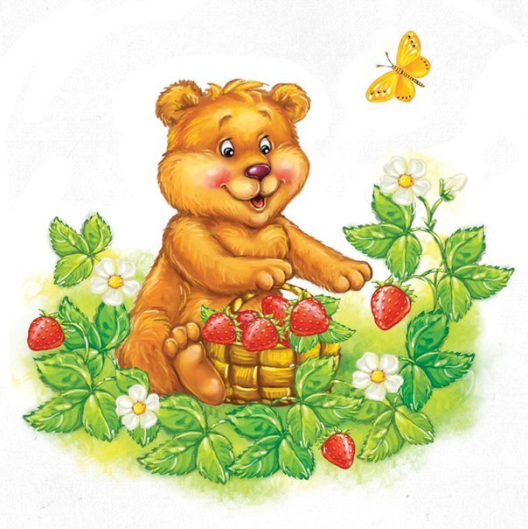 Класть, положитьПРАВИЛЬНО: положить (-ложить  употребляется только с приставками!) и класть (только без приставкОдеть или надеть?ПРАВИЛЬНО: надеть платье (надеваем на себя, одеваем кого-то). 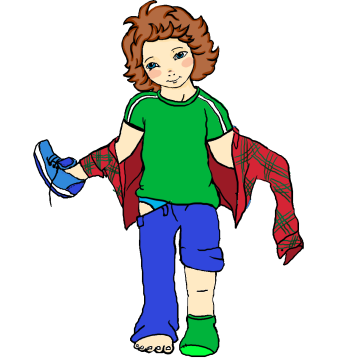            Одеваю Надежду                   надеваю одежду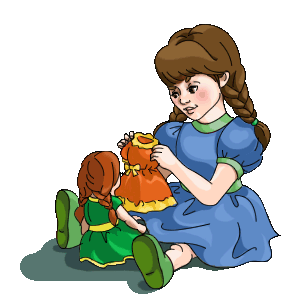 Оба, обе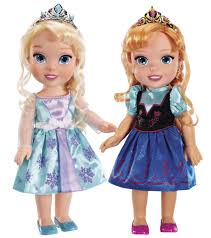 У обоих,                                                                            у обеих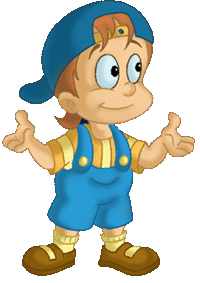 ПРАВИЛЬНО ИЗМЕНЯЕМ СЛОВА И СТАВИМ УДАРЕНИЕкрасИвый                             красИвая                                                                                    ещё красИвее 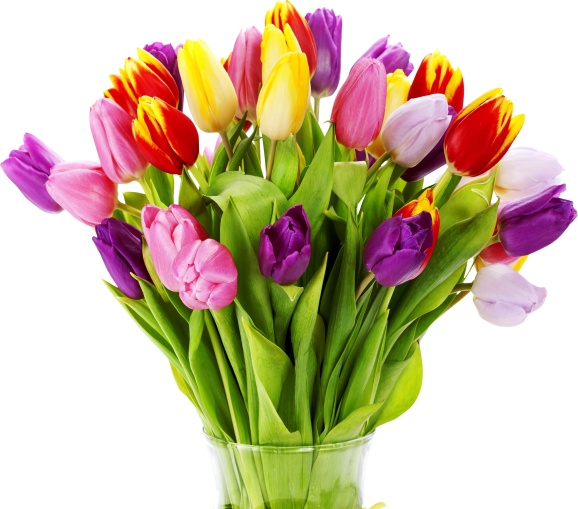 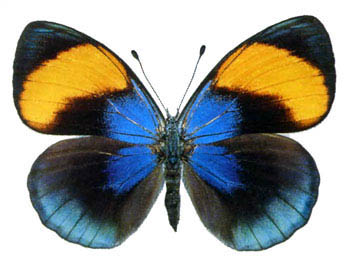 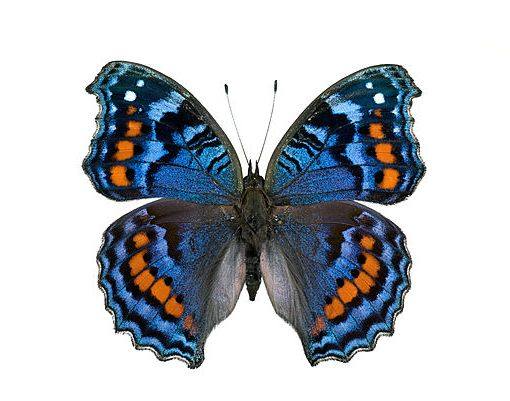 звонИт, позвонИт, позвонИшь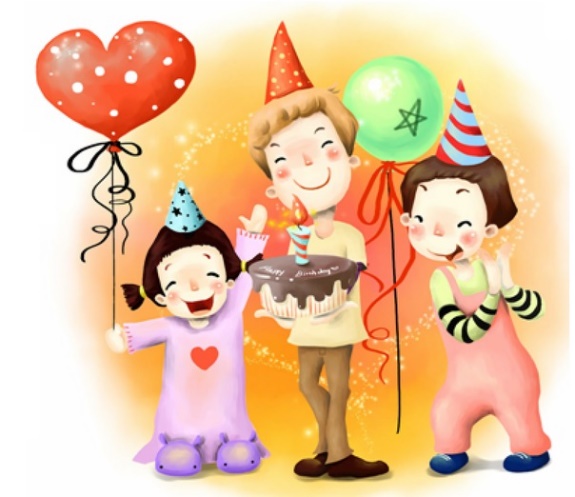  	моЙ день рождениЯ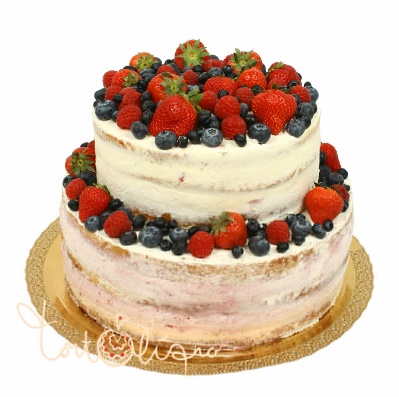 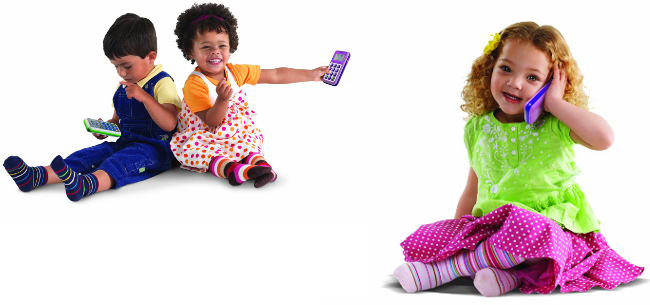 торт (нет тОрта, о тОрте, тОрты, тОртов)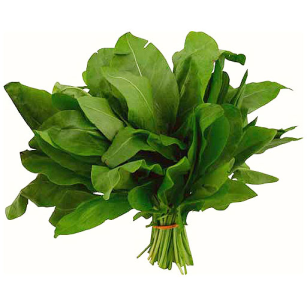 свЁкла, 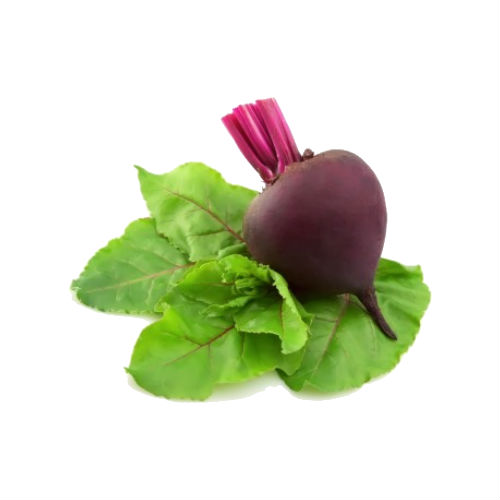 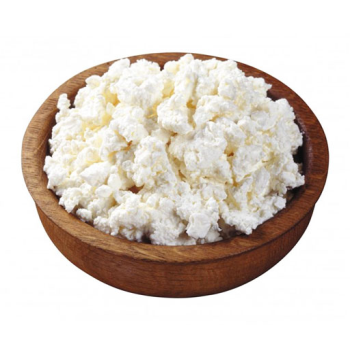 щавЕль 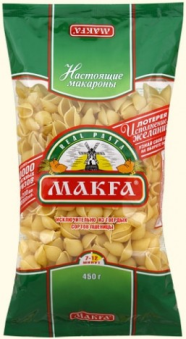 твОрог и творОгпомидоровмакарон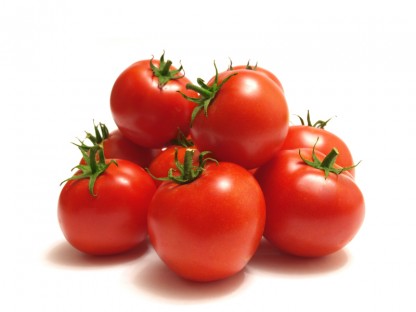 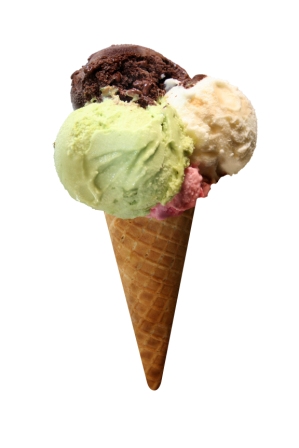 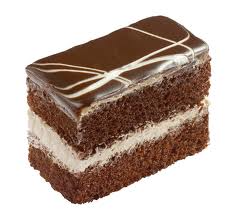 мороженоепирожное 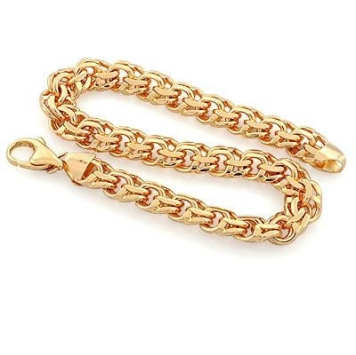 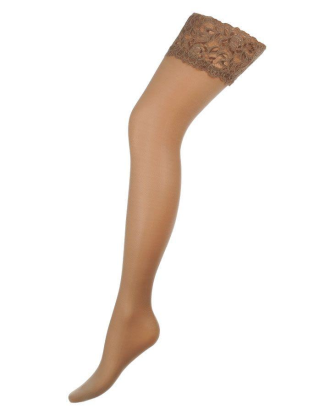 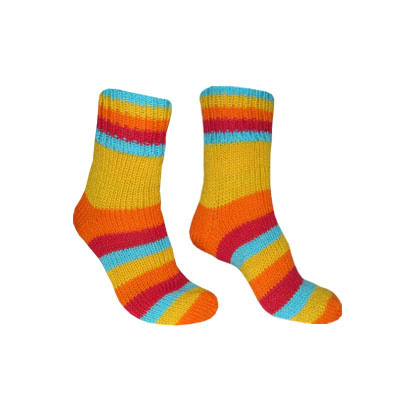 туфли   (тУфель, тУфля)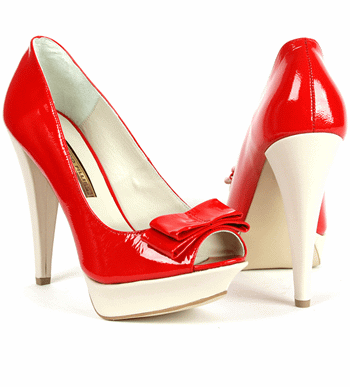 носковчулоккрЕмы 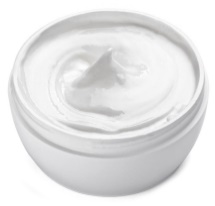 цепОчкастолЯр, столярЫ столярОвпожарный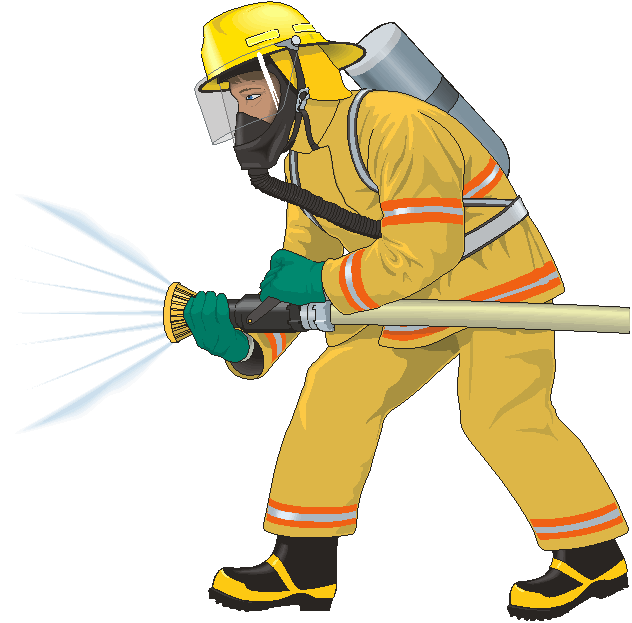 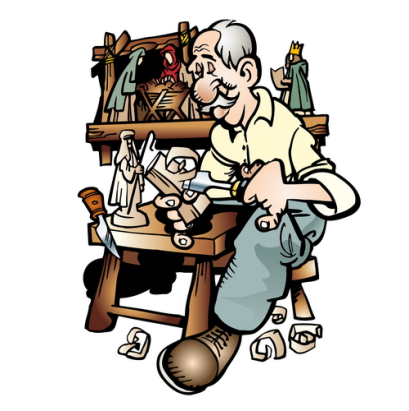                                      простыня — простЫнь 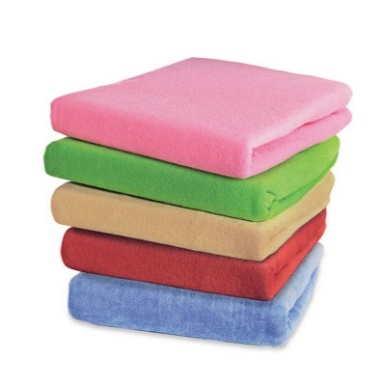 НЕСУЩЕСТВУЮЩИЕ СЛОВА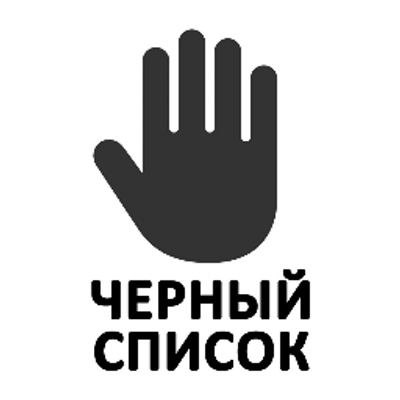 Ихний, ложить, победю, побежду,  едь, ехай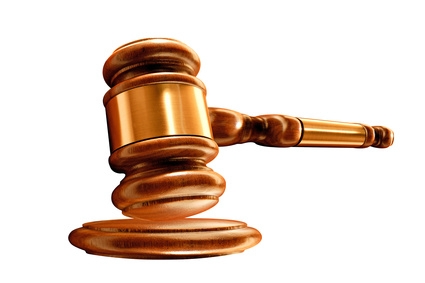 А КАК ГОВОРИТЕ ВЫ?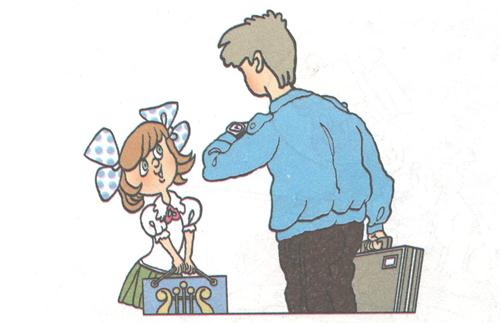 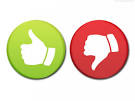                     ПРОДОЛЖЕНИЕ СЛЕДУЕТ ….